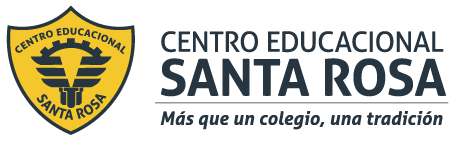 DIRECCIÓN ACADÉMICADEPARTAMENTO DE ATENCIÓN DE PARVULOS Respeto – Responsabilidad – Resiliencia – Tolerancia   PAUTA DE CORRECCIÓN              ASIGNATURA		: Recreación y Bienestar              CURSO                           : 3º FUNIDAD		: Hora de sueño y descanso.Objetivos:Prepara recursos necesarios para implementar momentos de recreación o descanso.Crear diseño de material con enfoque educativo.Resolución de problemas.         Observación: La parte final de la guía, llevaba un listado de actividades que ustedes debían marcar, las que realizaron para lograr hacer este material.  Esta Pauta, te indicara si todos los pasos que has seguido, te llevaron a lograr un producto que nos puede ser muy útil en el jardín infantil con un fin educativo. Una vez que me envíen la foto de su material y la ficha que debían completar, nos juntaremos mediante whathsapp o zoom (26/05 como ya lo hemos acordado) para que todos/as puedan ver sus creaciones  y ustedes mismos  evalúan  las  capacidades que le facilitan el trabajo o identifican en las que necesitan mayor trabajo.JUNTOS AVANSAMOS, VAMOS QUE PODEMOS, TODOS LOS DÍAS REGALA A TU VIDA UN POCO DE APRENDIZAJE, QUE NADA TE IMPIDA APRENDER CADA DÍA UN POQUITO MAS…Se puede apreciar No se puede apreciar  Se aprecia uso de tela, genero, lana, etc.Se aprecia el uso de materiales reciclados. Se aprecia trabajo hecho a mano (diseños, recortes, costuras)Se aprecia un diseño llamativo.	Se aprecia un diseño de uso infantil.Se aprecian colores, texturas, uso de aromas de relajación.El material trae su ficha de descripción. Se aprecia en el diseño que es un material que puede ser usado a hora de la siesta o el descanso.Se aprecia en el diseño que es un material de uso infantil. 